Сумська міська радаВиконавчий комітетРІШЕННЯРозглянувши заяву громадянки Корнієнко В.В., відповідно до постанови Кабінету Міністрів України від 26.04.2002 року № 565 «Про затвердження Положення про прийомну сім’ю», керуючись підпунктом 8 пункту «б» статті 32, частиною першою статті 52 Закону України «Про місцеве самоврядування в Україні», виконавчий комітет Сумської міської радиВИРІШИВ:1.	Припинити функціонування прийомної сім’ї ОСОБА 1 у зв’язку з досягненням повноліття ОСОБА 2.Вивести ОСОБА 2, ДАТА 1, із прийомної сім’ї ОСОБА 1 у зв’язку з досягненням повноліття.Припинити дію договору від 09.12.2008 № 232-25/5-08 «Про влаштування дітей на виховання та спільне проживання у прийомній сім’ї».Сумському міському центру соціальних служб для сім’ї, дітей та молоді (Вертель М.Ю.) вирішити питання щодо забезпечення подальшого соціального супроводу ОСОБА 2.Департаменту соціального захисту населення Сумської міської ради (Масік Т.О.) провести перерахунок грошового забезпечення ОСОБА 1.Міський голова                                                                               О.М. ЛисенкоПодопригора 70-19-15Надіслати: Подопригора- 3 екз.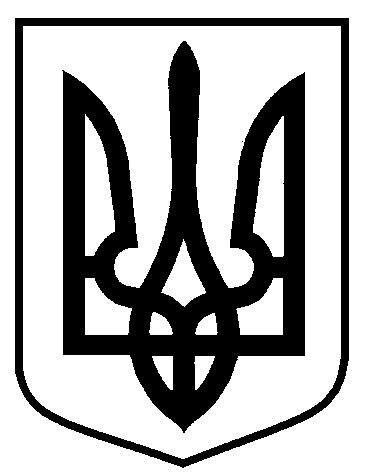 Від 16.07.2019 № 393Про припинення функціонування прийомної сім’ї ОСОБА 1